פרק י"ח-  חזקיהו המלך. (מסע סנחריב ליהודה מערכה ראשונה ושניה)   1.כמה שנים מלך חזקיהו. מה היה מצבה המדיני  בתחילת מלכותו (פס'  ח') ___________________________________________________________________________________2.א. עיין בפס' ד ציין  3 דברים שהיו חלק מהמהפכה הדתית שעשה חזיקהו (שים לב – אשרה- ע"ז, במות –עבודה לשם ה' אבל נאסרה בזמן שבית המקדש קיים) ______________________________________________________________________________________________________________________________________________________________ב. עיין בפס' ה'. מה היה המיוחד בחזקיהו? ________________________________________________________________________________________________________ג.עיין בדברי הימים ב' פרק כט ול' וציין עוד שני דברים חשובים שנעשו  כחלק מהמהפכה הדתית.______________________________________________________________________________________________________________________________________3.עיין בדברי הימים ב ' פרק לא פס' א' : "וּכְכַלּוֹת כָּל-זֹאת, יָצְאוּ כָל-יִשְׂרָאֵל הַנִּמְצְאִים לְעָרֵי יְהוּדָה, וַיְשַׁבְּרוּ הַמַּצֵּבוֹת וַיְגַדְּעוּ הָאֲשֵׁרִים וַיְנַתְּצוּ אֶת-הַבָּמוֹת וְאֶת-הַמִּזְבְּחוֹת מִכָּל-יְהוּדָה וּבִנְיָמִן וּבְאֶפְרַיִם וּמְנַשֶּׁה, עַד-לְכַלֵּה; וַיָּשׁוּבוּ כָּל-בְּנֵי יִשְׂרָאֵל, אִישׁ לַאֲחֻזָּתוֹ—לְעָרֵיהֶם" איזה שבטים היו חלק מתהליך התשובה של עם ישראל? _________________________________________________4. פס' ז' "והָיָה ה' עִמּוֹ בְּכֹל אֲשֶׁר יֵצֵא יַשְׂכִּיל וַיִּמְרֹד בְּמֶלֶךְ אַשּׁוּר וְלֹא עֲבָדוֹ"  מלבי"ם: (ז) והיה ה' עמו. כמו שדבק בה' כן היה ה' עמו ועי"כ השכיל בכל דרכיו ע"י עזר אלוה ותחת שבימי אחז גבר עליו מלך ישראל והוצרך להיות עבד לאשור כדי שיושיעהו מידו, ופלישתים פשטו בארץ יהודה, היה הכל בהפך, הוא מרד במלך אשור" מה גרם ע"פ המלבים לחזקיה למרוד באשור?____________________________________________________________________________5. מסעו של סנחריב ליהודה מתחלק ל3 שלבים ציין  בקצרה  מה קרה בכל שלב  העזר בתרשים המצורף בעמ' 4  (ע"פ פירוש הרד"ק)א.שלב א' -יח, י"ג –ט"ז  _____________________________________________________________________________________________________________________ב.שלב ב'- י"ח י"ז – פרק י"ט פס' ט ______________________________________________________________________________________________________________ג.שלב ג'-  פס' ל"ה – ל"ז _____________________________________________________________________________________________________________________6.  נאום רבשקהא. עיין בפס' כ"א מה הטענה המדינית שטוען רבשקה בנאומו? ____________________________________________________________________________________________ב.עיין בפס' כ"ג –כ"ד מה הטענה הצבאית שטוען רבשקה בנאומו? _________________________________________________________________________________________ג.עיין בפס' כ"ב, כ"ה , ל"ג-ל"ה.  מהן  שלוש הטענות  שטוען רבשקה בנאומו מבחינה דתית?______________________________________________________________________________________________________________________________________ד.עיין בפס' כ"ו- כ"ז , ל"א , כיצד מנסה רבשקה לפגוע במורל? ____________________________________________________________________________________________ ה. ומהם 2 הדברים שאומר רבקשה במטרה לפגוע ישירות במורל הלוחמים?__________________________________________________________________________________7. א.כיצד הגיבו השרים והעם לנאום רבשקה? ____________________________________ב. מה ניתן ללמוד מתגובת העם והשרים על עוצמתם של דברי רבשקה ועל מעמדו של חזקיהו בעיני העם?_______________________________________________________________פרק י"ט. חזקיהו המלך. ( מסע סנחריב ליהודה -מערכה שלישית)1.א. עיין בפרק י"ט , א' -ד'. כיצד מגיב ישעיהו לנאום רבשקה? ____________________________________________________________________________________________ ב. "כִּי בָאוּ בָנִים עַד מַשְׁבֵּר וְכֹחַ אַיִן לְלֵדָה"(  פס' ג) פרוש דעת מקרא:  "אכן באו בנים עד משבר כלומר ישראל שהם בנים לה' אין להם כוח להתגבר על הצרה הזאת ורמז שאין בידיו להכריע אם להכנע לסנחריב או להמשיך במלחמה ויסוד הדברים בציור של אשה שתקפוה צירי לדה אולם אזו כוחותיה ואינה מאפשרת לבניה לשבור (לפרוץ) את פי הרחם ולצאת לאויר העולם, ולפיכך נתונה גם היא וגם בניה נתונים בסכנת מוות – משבר  - כסא היולדת."הסבר את הפס' על פי פרוש דעת מקרא ________________________________________________________________________________________________________2.א. עיין בפס' ד' מהם שני הדברים שאומר חזקיה לישעיהו? ____________________________________________________________________________________________ב.מהי תגובת ישעהו?_____________________________________________________ 3. לאחר הטלת המצור על ירושלים (שלב ב'). סנחריב חוזר להילחם במלך כוש ושולח במקביל מכתב הפחדה לי-ם . מה תוכן המכתב? ___________________________________________________________________________________________________________4. תפילת חזקיהוא.כיצד מגיב  חזקיהו המלך למכתב? __________________________________________ב. מה כוללת תפילתו של חזקיהו? _______________________________________________________________________________________________________________ג.מהו הצידוק שמוצא חזקיהו לבקשתו את עזרת ה'? __________________________________________________________________________________________________ד.לאילו טענות של רבשקה מגיב כאן חזקיהו?_______________________________________________________________________________________________________5.  נבואת ישיעהוא.מה מתנבא ישעיהו בתגובה לתפילתו של חזקיהו? (התייחס לנאמר לסנחריב והבטחה על ירושלים)______________________________________________________________________________________________________________________________________ב.הסבר "חרפת...ברוב רכבי אני עליתי מרום הרים ירכתי לבנון " (פס'  כ"ג) מי חרף ולהיכן עלה ברכבו?_____________________________________________________________ג.הסבר  "אתה הבאתיה" (פס' כ"ה) את מה הבאתי?__________________________________________________________________________________________ד.עיין בפס'  כ"ט : מהו האות שנתן ישעיהו? (ספיח- גדל לבד. סחיש- נופל וגדל מספיח) _____________________________________________________________פרק כ'- סוף מלכות חזקיה1.א. מה ניבא ישעיהו על רפואת חזקיהו? ___________________________________________________________________________________________________ב.מהו האות שנתן לו?__________________________________________________________________________________________________________________2.א.מה הראה חזקיה למשלחת הבבלית ? ___________________________________________________________________________________________________ב. מה ניבא ישעיהו על כך בתגובה? _______________________________________________________________________________________________________ג. מה הייתה תגובת חזקיה לנבואה זאת? ___________________________________________________________________________________________________2.א.בפס' כ' מתוארים מפעלי המים של חזקיה .מהם? __________________________ב. באיזה שלב במסעו של סנחריב   בנה אותם חזקיה? (העזר בדברי הימים ב' פרק ל"ב)  _________________________________________________________________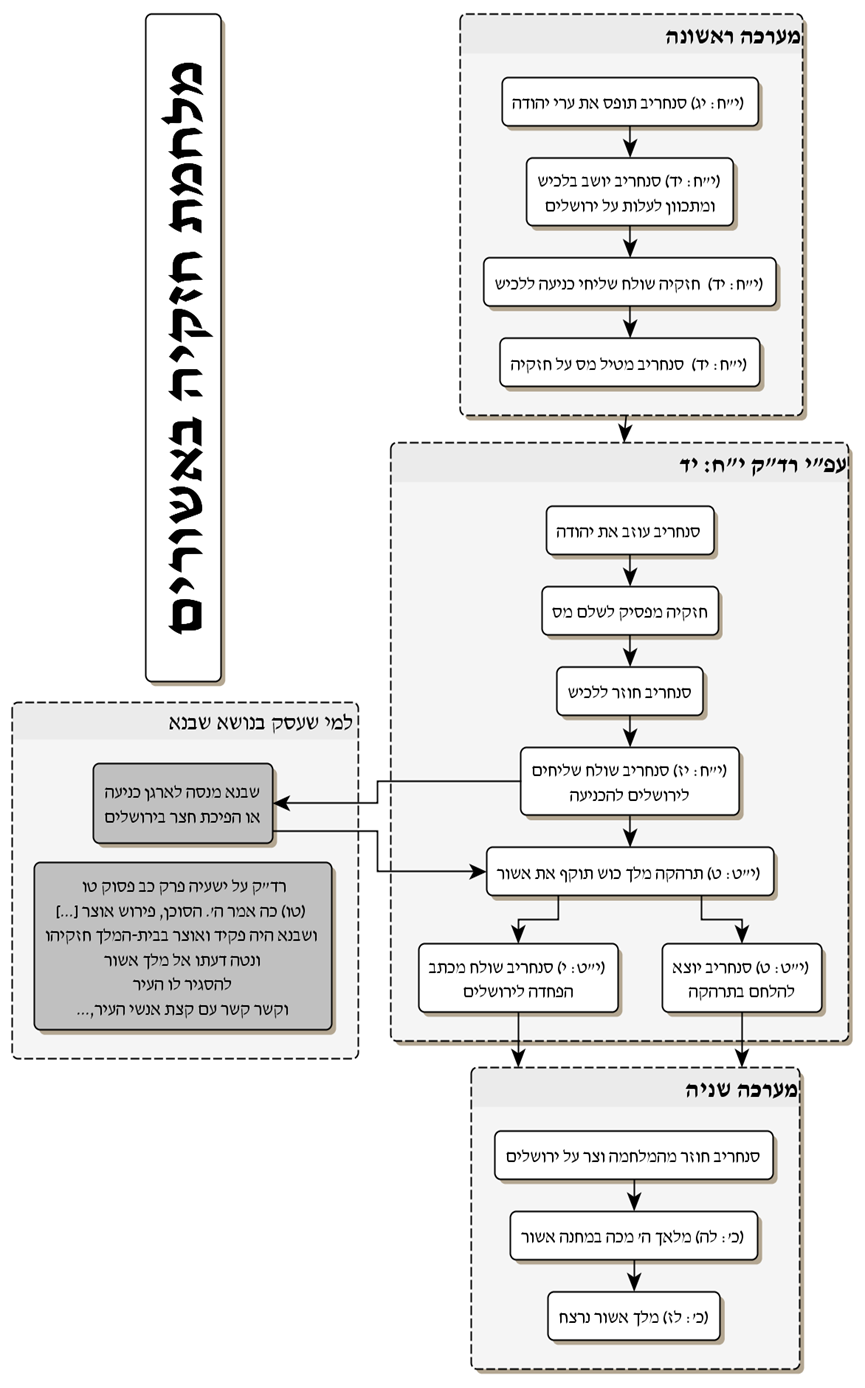 